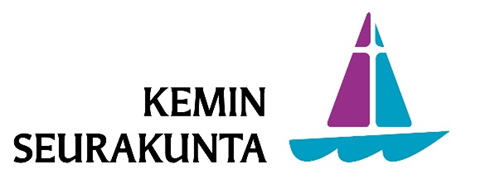 Rippikoulu alkaa!Sinut on valittu Kemin seurakunnan päivärippikouluun. Tervetuloa mukaan! Yhteinen rippikoulu ja tie kohti konfirmaatiojuhlaa alkaa aloitustapaamisella 19.11.2021 Gospelmessulla kello 18-19 Kemin kirkossa. Silloin tapaat ryhmäsi ja rippikoulusi työntekijät. Toinen tapaaminen yhdessä kaikkien rippikoululaisten kanssa on nuorten kauneimmat joululaulut 15.12.2021 kello 18-20 Kemin kirkossa. Pureudumme rippikoulussa elämään, uskoon ja Raamattuun. Saamme ihmetellä tätä kaikkea yhdessä! ”Rohkee ihminen kokkeilee, kaikkia lauluja kertaalleen. Sittenhä tietää varmemmin, että mikäkös virsi on mieluisin.”Rippikoulu on sinun oma juttusi, mutta myös koko perheesi ja läheisesi kulkevat mukana. Muistathan näyttää tämän kirjeen huoltajillesi ja jatkossakin pitää heitä ajan tasalla. Kotiväelle on omat iltansa, mutta varsinkin jumalanpalveluksiin ovat kutsuttuina kaikki.Aikataulut:Torstai 20.1.2022 kello 18-19 Tapaaminen nuorisotilalla (Sankarikatu 18) Vanhempainvartti kello 19. Torstai 3.2.2022 kello 17-19 Kemin kirkkoon tutustuminen (Kemin kirkko)Torstai 10.2.2022 kello 18- 19.30 Ehtoollisopetus nuorisotilalla (Sankarikatu 18)Sunnuntai 6.3.2022 kello 10 Jumalanpalvelus Kemin kirkossa. Rippikouluopetusta on 7.-9.3.2022 kello 10-14. Opetuspäivinä tarjoamme lounaan.Päivärippikoulu osallistuu keväällä vielä gospel messuun, jossa saavat osallistua ehtoolliselle. Päivämäärä ilmoitetaan myöhemmin.Päivärippikoulun konfirmaatiota vietetään sunnuntaina 27.3.2022 kello 10 Kemin kirkossa. Konfirmaatioharjoitus pidetään edeltävänä päivänä 26.3.2022 kello 15-16 Kemin kirkossa.Rippikoulusta ajantasaista infoa löydät kotisivuiltamme osoitteesta www.keminseurakunta.fi/nuoret/ripariPäivitämme sinne kaikkien ryhmien kokoontumisajankohdat. Mikäli maailmantilanne näyttää siltä, että kokoontumisia emme voi järjestää, tehtävät ja ohjeet tulevat nettisivuillemme. Jokaiselle rippikouluryhmälle teemme oman Whatsapp-ryhmän sekä huoltajille oman ryhmän, josta saatte myöskin infoa tulevaisuudessa. Ystävällisin terveisin Rebekka Mitrunen		Oili Tuovinen	
0403530979			0405334680
rebekka.mitrunen@evl.fi		oili.tuovinen@evl.fi
Nuorisotyönohjaaja		Pappi